I.B. Mathematical Studies     Name: _______________________________________  Block: _________14 AB Conversions of Units and Perimeter14A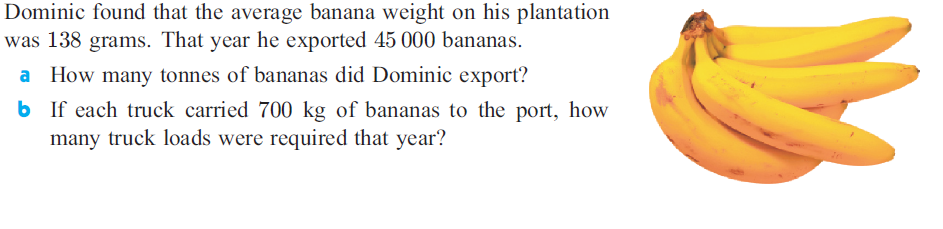 14B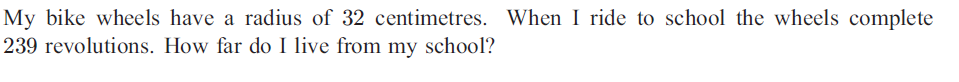 